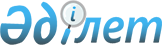 О внесении изменения в постановление Правительства Республики Казахстан от 29 октября 2004 года N 1129
					
			Утративший силу
			
			
		
					Постановление Правительства Республики Казахстан от 8 апреля 2005 года N 320. Утратило силу постановлением Правительства Республики Казахстан от 24 апреля 2008 года N 387.



      


Сноска. Постановление Правительства Республики Казахстан от 8 апреля 2005 года N 320 утратило силу постановлением Правительства РК от 24.04.2008


 
 N 387 


(порядок введения в действие см. 


 п.10 


).



      Правительство Республики Казахстан 

ПОСТАНОВЛЯЕТ:





     1. Внести в 
 постановление 
 Правительства Республики Казахстан от 29 октября 2004 года N 1129 "Некоторые вопросы Комитета казначейства Министерства финансов Республики Казахстан" (САПП Республики Казахстан, 2004 г., N 42, ст. 537) следующее изменение:



     в пункте 2 слово "трех" заменить словом "четырех".




     2. Настоящее постановление вводится в действие со дня подписания.

 



    

Премьер-Министр




     Республики Казахстан


					© 2012. РГП на ПХВ «Институт законодательства и правовой информации Республики Казахстан» Министерства юстиции Республики Казахстан
				